	Konstancin-Jeziorna, dnia    …………………………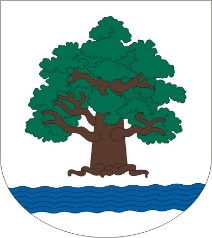 WNIOSEK OSOBY FIZYCZNEJ O UDZIELENIE DOTACJIna zadania służące ochronie zasobów wodnych, polegające na gromadzeniu wód opadowych i roztopowych w miejscu ich powstaniaDane dotyczące wnioskodawcy:Imię i nazwisko:…………………………………………………………………………………..PESEL:…………………….…….…………..     tel. kontaktowy / adres e-mail:….……………………………………………………………….................Adres zamieszkania:Miejscowość:…………………………………		kod pocztowy:…...………………….………….ulica:………………………………………….		nr domu:…..………………………….………...tel. kontaktowy / adres e-mail:….……………………………………………………………….................Lokalizacja zadania:Miejscowość:……………………………………………………………………………………………...ulica:…...…………………………………….		nr domu:……………………………….……....nr ewidencyjny działki ………………………		obręb…………………………………...............klasyfikacja obiektu budowlanego: ………………………………………………………………………..Tytuł prawny do nieruchomości (niepotrzebne skreślić):własnośćwspółwłasność1użytkowanie wieczysteinny (jaki?)………………………………………………………………………………………..Charakterystyka zadania planowanego do realizacji:typ inwestycji (np. zbiornik retencyjny naziemny/podziemny, zbiornik retencyjno-rozsączający, inne - jakie?):…………………………………………………………………………………..………..................rodzaj i wielkość powierzchni nawierzchni, z której zbierane będą wody opadowe i roztopowe (np. powierzchnia dachu, inne - jakie?) wyrażona w [m²]:…………………………………………………………………………………………....................opis planowanego zadania:...........................................................................................................................................................................................................................................................................................................................................................................................................................................................................................................................................................................................................................................................................................................................................................................................................................................................................................................................................................................................................................................................................................................................................data rozpoczęcia inwestycji:……………………..………………………………………………data zakończenia inwestycji:……………………………………….…………………………… 	Parametry techniczne zbiorników:zbiorniki retencyjne naziemne/podziemne o pojemności: …………………………lzbiorniki retencyjno-rozsączające o pojemności: ………………………………….lHarmonogram rzeczowo-finansowy (przewidywane koszty wykonania instalacji):zakup zbiorników retencyjnych naziemnych/podziemnych: ilość: ……..szt. koszt: ……………...złzakup zbiorników retencyjno-rozsączających: ilość: ……………. szt. koszt: ……………………złzakup elementów do wykonania instalacji: ………………………………………………………. złmontaż elementów wchodzących w skład instalacji: …………………………………………….. złłączny koszt wykonania instalacji: ……………………………………………………………….. złWykaz dokumentów, załączonych z wnioskiem:dokument potwierdzający prawo do dysponowania nieruchomością (Akt Notarialny, odpis Księgi Wieczystej lub inne potwierdzające ww. prawo),pisemna zgoda wszystkich właścicieli nieruchomości na wykonanie inwestycji, dokumenty uprawniające do występowania w imieniu Wnioskodawcy (Pełnomocnictwo oraz dowód uiszczenia opłaty skarbowej) w przypadku ustanowienia pełnomocnika,oświadczenie w zakresie prowadzonej działalności gospodarczej, stanowiące załącznik do wniosku,oświadczenie stwierdzające, że dofinansowanie na realizację inwestycji nie będzie finansowane równolegle z innych źródeł spoza budżetu gminy, stanowiące załącznik do wniosku,oświadczenie stwierdzające, że wniosek o udzielenie dotacji na zagospodarowanie wód opadowych nie dotyczy infrastruktury technicznej zagospodarowania wód opadowych wykonanej w ramach inwestycji drogowej, mieszkaniowej, usługowej, przemysłowej,klauzula informacyjna RODO podpisana przez osoby uprawnione, stanowiąca załącznik do wniosku,inne dokumenty właściwe dla zadania:....................................................................................................................................................................Wypłata środków przelewem na konto nr:Oświadczam, że zapoznałem/łam się z Uchwałą Nr 269/VIII/20/2020 Rady Miejskiej Konstancin-Jeziorna z dnia 16 września 2020 r. w sprawie określenia zasad udzielenia dotacji celowej z budżetu gminy na zadania służące ochronie zasobów wodnych, polegającej na gromadzeniu wód opadowych i roztopowych w miejscu ich powstania.Data:	……………………….					…………………………………………….									      (podpis Wnioskodawcy)Wyrażam zgodę na przeprowadzenie oględzin nieruchomości oraz wykonanie dokumentacji fotograficznej przez przedstawicieli urzędu Miasta i Gminy Konstancin-Jeziorna w przypadku konieczności weryfikacji wykonanej inwestycji.Wyrażam zgodę na przetwarzanie moich danych osobowych wyłącznie na potrzeby udzielenia wnioskowanej dotacji, zgodnie z  art. 13 Rozporządzenia Parlamentu Europejskiego i Rady (UE) 2016/679 z dnia 27 kwietnia 2016r. w sprawie ochrony osób fizycznych w związku z przetwarzaniem danych osobowych
 i w sprawie swobodnego przepływu takich danych oraz uchylenia dyrektywy 95/46/WE (4.5.2016 L 119/38 Dziennik Urzędowy Unii europejskiej PL)Data:	……………………….					…………………………………………….									      (podpis Wnioskodawcy)PouczenieZłożenie niniejszego wniosku nie jest jednoznaczne z otrzymaniem dotacji. Podstawą udzielenia dotacji celowej z budżetu gminy jest umowa zawarta pomiędzy Gminą Konstancin-Jeziorna, a Wnioskodawcą.Gmina nie przewiduje wypłaty zaliczki na poczet wykonania instalacji.Wnioski o udzielenie dotacji celowej rozpatrywane będą do wysokości środków finansowych, przeznaczonych na ww. dotację w uchwale budżetowej na dany rok, w kolejności ich złożenia.W przypadku stwierdzenia braków formalnych we wniosku, Burmistrz Miasta i Gminy Konstancin-Jeziorna, wezwie Wnioskodawcę do ich usunięcia bądź uzupełnienia w ciągu 14 dni od dnia otrzymania wezwania.Wniosek, którego braki formalne nie zostały usunięte lub który nie został uzupełniony w wyznaczonym terminie nie podlega rozpatrzeniu.Warunkiem niezbędnym dla uzyskania dotacji jest wykonanie na nieruchomości instalacji składającej się z elementów służących do gromadzenia wód opadowych i roztopowych w miejscu ich powstania oraz infrastruktury niezbędnej do czasowego przetrzymania wód opadowych i odprowadzenia nadmiaru wody do urządzeń rozsączających.Wnioskodawca dokonuje we własnym zakresie i na własną odpowiedzialność doboru instalacji składającej się z elementów służących do gromadzenia wód opadowych i roztopowych w miejscu ich powstania oraz infrastruktury niezbędnej do czasowego przetrzymania wód opadowych i odprowadzenia nadmiaru wody do urządzeń rozsączających. Dofinansowanie na częściowe pokrycie kosztów wykonania instalacji wynosi 50% poniesionych kosztów na wykonanie, zakup, montaż elementów wchodzących w skład instalacji, nie więcej niż 2 000 (słownie: dwa tysiące) zł brutto.Dofinansowaniu nie podlegają koszty wykonania prac projektowych, demontażu istniejącej instalacji, zakupu elementów nie związanych z wykonaniem instalacji do gromadzenia wód opadowych                                     i roztopowych w miejscu ich powstania oraz infrastruktury niezbędnej do czasowego przetrzymania wód opadowych i odprowadzenia nadmiaru wody do urządzeń rozsączających.W przypadku podania nieprawdziwych danych we wniosku o udzielenie dotacji lub we wniosku                               o wypłatę dotacji, umowa o udzielenie dotacji celowej ulega rozwiązaniu, co jest jednoznaczne                                  z nieudzieleniem dotacji.Załącznik Nr 1 do wniosku o udzielenie dotacji KLAUZULA   INFORMACYJNA Zgodnie z art. 13 Rozporządzenia Parlamentu Europejskiego i Rady (UE) 2016/679 z dnia 27 kwietnia 2016r.                       w sprawie ochrony osób fizycznych w związku z przetwarzaniem danych osobowych i w sprawie swobodnego przepływu takich danych oraz uchylenia dyrektywy 95/46/WE (4.5.2016 L 119/38 Dziennik Urzędowy Unii europejskiej PL)Informuję, że:Administratorem danych wskazanych w zgodzie na przetwarzanie danych osobowych wyrażonej powyżej jest Burmistrz Miasta i Gminy Konstancin-Jeziorna z siedzibą przy 
ul. Piaseczyńskiej 77, w Konstancinie-Jeziornej (kod pocztowy 05-520). Przedstawicielem administratora danych jest Inspektor Ochrony Danych mail: iod@konstancinjeziorna.pl.Pani/Pana dane osobowe będą przetwarzane w celu dopełnienia obowiązków określonych w art. 6 ust. 1 lit. b) RODO.Przysługuje Pani/Panu prawo dostępu do treści danych oraz ich sprostowania, usunięcia lub ograniczenia przetwarzania, a także prawo sprzeciwu, zażądania zaprzestania przetwarzania i przenoszenia danych, jak również prawo do cofnięcia zgody w dowolnym momencie oraz prawo do wniesienia skargi do organu nadzorczego (tj. Prezes Urzędu Ochrony Danych Osobowych).Pani/Pana dane osobowe będą przetwarzane na podstawie przepisów prawa przez okres niezbędny do realizacji celów przetwarzania wskazanych w pkt. 2, lecz nie krócej niż okres wskazany w przepisach o archiwizacji lub innych przepisach prawa. Dane udostępnione przez Panią/Pana nie będą podlegały udostępnieniu podmiotom trzecim. Odbiorcami danych będą tylko instytucje upoważnione z mocy prawa.Dane udostępnione przez Panią/Pana nie będą podlegały profilowaniu.Administrator danych nie ma zamiaru przekazywać danych osobowych do państwa trzeciego lub organizacji międzynarodowej.Data:	……………………….			                  …………………………………………….								           (podpis Wnioskodawcy)Załącznik Nr 2 do wniosku o udzielenie dotacjiKonstancin-Jeziorna, dnia    ……..………………...........................................................................(imię i nazwisko Wnioskodawcy)..........................................................................(adres zamieszkania Wnioskodawcy)O Ś W I A D C Z E N I E Niniejszym oświadczam, że:	dofinansowanie obejmuje nieruchomość/ci, na których nie jest prowadzona działalność gospodarcza	dofinansowanie obejmuje nieruchomość/ci, na których nie znajdują się budynki przeznaczone pod działalność gospodarcza ..................................................................                                                                                                                      (podpis Wnioskodawcy)Załącznik Nr 3 do wniosku o udzielenie dotacjiKonstancin-Jeziorna, dnia    ……..………………...........................................................................(imię i nazwisko Wnioskodawcy)..........................................................................(adres zamieszkania Wnioskodawcy)O Ś W I A D C Z E N I E Oświadczam, że dotacja na realizację inwestycji nie będzie finansowana równolegle z innych źródeł spoza budżetu gminy (tzw. zakaz podwójnego finansowania)..................................................................                                                                                                                      (podpis Wnioskodawcy)Załącznik Nr 4 do wniosku o udzielenie dotacjiOświadczenie o zgodzie Współwłaścicieli nieruchomościna wykonanie inwestycji przez Wnioskodawcę oraz zgoda na wypłatę całości dotacji na rzecz WnioskodawcyMy, ……………………….…………………………………………,         ………………………………………………………………….,        ………………………………………………………………….,        ………………………………………………………………….,        …………………………………………………………………., niżej podpisani,legitymujący się dowodami tożsamości:………………………………………………………………………………………………………………………………………………………………………………………………………………………………………………………………………………………………………………………………              (podać rodzaj dokumentu i nr)posiadając prawo do nieruchomości położonej pod adresem ………………………….………………………………………...……………………………..……………………………….………………………………………….……………...…………………………………………………………………………………………………………………………………….………………………..oznaczonego w ewidencji gruntów i budynków  nr ewidencyjnym ………………………..……….             z obrębu……………….. objętego Księgą wieczystą Nr…………………….………………………………………………,wynikające z następującego prawa (zaznaczyć odpowiednie):□ własności,□ użytkowania wieczystego,□ zarządu,□ ograniczonego prawa rzeczowego tj. użytkowanie, służebność, spółdzielcze własnościowe     prawo do lokalu oraz hipoteka,□ stosunku zobowiązaniowego przewidującego uprawnienia do wykonania robót budowlanych,wyrażamy zgodę:na przeprowadzenie na terenie w/w nieruchomości inwestycji polegającej na budowie instalacji służącej do gromadzenia wód opadowych i roztopowych  w miejscu ich powstania.na wypłatę całości dotacji na rzecz Wnioskodawcy……………………………..……….……………………									(imię i nazwisko wnioskodawcy)                                                          ……...…………………………………………………………………………...………………………………………..………………………………………..									 (data i czytelny podpis) 